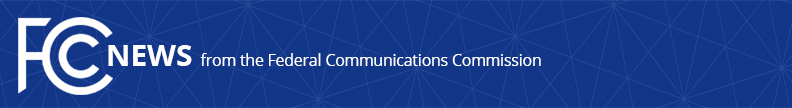 Media Contact: Robin Colwell, (202) 418-2300Robin.Colwell@fcc.govFor Immediate ReleaseSTATEMENT OF COMMISSIONER MICHAEL O’RIELLY ON THE AT&T/DIRECTV MERGER APPLICATIONWASHINGTON, July 23, 2015. — After reading the Order as prepared by Commission staff, reviewing the voluminous record in the proceeding, and listening to interested parties, I voted the item this afternoon.  To be clear, this process shouldn’t have taken this long, and we shouldn’t have been so cavalier with the Commission’s merger review “shot clock,” but at least we have arrived at this final stage.I will release a substantive statement at the conclusion of my colleagues’ review and final consideration of the item.  -- ###
Office of Commissioner Mike O’Rielly: (202) 418-2300Twitter: @MikeOFCCwww.fcc.gov/leadership/michael-oriellyThis is an unofficial announcement of Commission action.  Release of the full text of a Commission order constitutes official action.  See MCI v. FCC, 515 F.2d 385 (D.C. Cir. 1974).